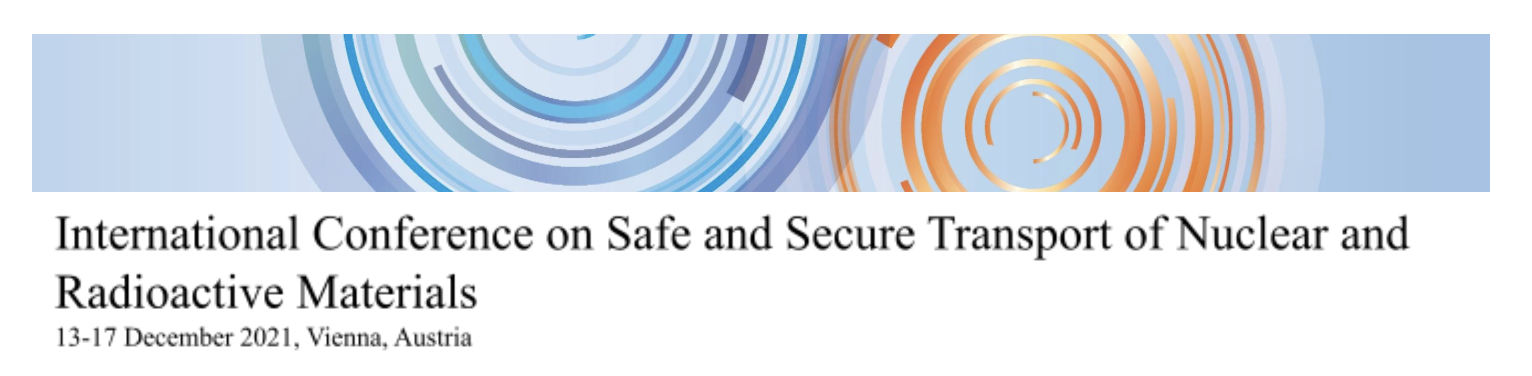 Release of Virtual PosterI agree that my poster, presented at the International Conference on the Safe and Secure Transport of Nuclear and Radioactive Materials (CN280), 13 – 17 December 2021, Vienna may be made available on the IAEA Conference and Meetings App as a MPEG-4 Video (*.mp4) File.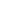 Signature: Please complete and return this form by email to:I.Ostrouska@iaea.org and A.Dervoz@iaea.orgSubject: CN-280 Release FormINDICO ID:Country/Invited Organization:Family Name:First Name:YESNO  